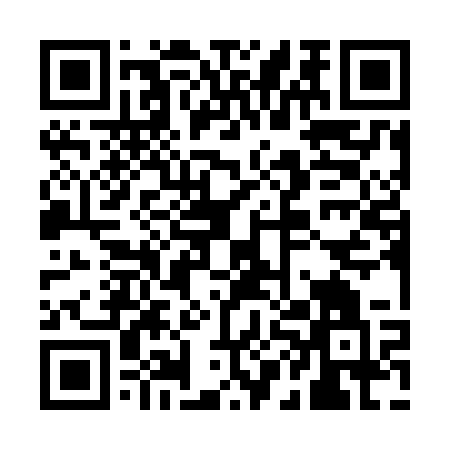 Ramadan times for Bargfeld, GermanyMon 11 Mar 2024 - Wed 10 Apr 2024High Latitude Method: Angle Based RulePrayer Calculation Method: Muslim World LeagueAsar Calculation Method: ShafiPrayer times provided by https://www.salahtimes.comDateDayFajrSuhurSunriseDhuhrAsrIftarMaghribIsha11Mon4:464:466:4512:313:336:186:188:1012Tue4:434:436:4212:303:346:206:208:1213Wed4:404:406:4012:303:356:226:228:1414Thu4:384:386:3712:303:366:246:248:1615Fri4:354:356:3512:303:386:266:268:1816Sat4:324:326:3212:293:396:286:288:2017Sun4:304:306:3012:293:406:296:298:2318Mon4:274:276:2712:293:416:316:318:2519Tue4:244:246:2512:283:426:336:338:2720Wed4:214:216:2212:283:446:356:358:2921Thu4:184:186:2012:283:456:376:378:3122Fri4:154:156:1712:283:466:396:398:3423Sat4:124:126:1512:273:476:416:418:3624Sun4:094:096:1212:273:486:436:438:3825Mon4:064:066:1012:273:496:446:448:4126Tue4:034:036:0712:263:506:466:468:4327Wed4:004:006:0512:263:516:486:488:4528Thu3:573:576:0312:263:526:506:508:4829Fri3:543:546:0012:253:536:526:528:5030Sat3:513:515:5812:253:556:546:548:5331Sun4:484:486:551:254:567:567:569:551Mon4:454:456:531:254:577:587:589:572Tue4:424:426:501:244:587:597:5910:003Wed4:384:386:481:244:598:018:0110:034Thu4:354:356:451:245:008:038:0310:055Fri4:324:326:431:235:018:058:0510:086Sat4:294:296:401:235:028:078:0710:107Sun4:254:256:381:235:038:098:0910:138Mon4:224:226:361:235:048:118:1110:169Tue4:184:186:331:225:058:138:1310:1910Wed4:154:156:311:225:058:148:1410:21